แบบฟอร์มเขียนบรรยายผู้สมควรได้รับปริญญากิตติมศักดิ์ทุกระดับ(คฤหัสถ์) 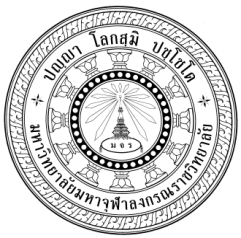 ประกาศเกียรติคุณปริญญา................................ บัณฑิตกิตติมศักดิ์  สาขาวิชา .......................................................	ในการประชุมสภามหาวิทยาลัยมหาจุฬาลงกรณราชวิทยาลัย ครั้งที่ ...................../๒๕๖๕  เมื่อวัน......ที่ ......มีนาคม พุทธศักราช ๒๕๖๕ ที่ประชุมมีมติเป็นเอกฉันท์ให้ประกาศว่านาย/นาง/นางสาว ....................................... นามสกุล ........................................................อายุ................ สำเร็จการศึกษา .................................................................................................................ตำแหน่ง (ถ้ามี) ......................................................................................................................ชาวตำบล .......................... อำเภอ ................................... จังหวัด ................................	เป็นบุคคลผู้มีความรู้ความสามารถ มีศรัทธาในพระพุทธศาสนา ยึดมั่นในกุศลจริยาสัมมาปฏิบัติ ทำคุณประโยชน์แก่สังคม ประเทศชาติ และพระพุทธศาสนาอย่างต่อเนื่อง ปัจจุบันดำรงตำแหน่งเป็น .................................................................................................................................................................................... ท่านใช้หลักการดำเนินชีวิตที่สาขาสอดคล้องกับสาขาวิชา .......................................อันประกอบด้วย ..............................................................................................................................................................................................................................................................................................................................................................................................................................................................................................................................................................................................................................................................................................................................................................................................................................................................................................................................................................................................................................................................................................................................................ท่านมีประสบการณ์และผลงานมากสรุปได้ดังนี้ เป็น ………………….....................................………………..…………............................................................................................................................................................................................................................................................................................................................................................................................................................................................................................................................................................ด้านเกี่ยวกับสังคม เป็น ..............................................................................................................................................ด้านเกี่ยวกับประเทศชาติ เป็น (ถ้ามี) .........................................................................................................................ด้านเกี่ยวกับพระพุทธศาสนา (ถ้ามี)เป็น ....................................................................................................................เกียรติคุณที่ได้รับ เช่น ได้รับเครื่องราชอิสริยาภรณ์ /เสมาธรรมจักร /ประกาศเกียรติคุณ/รางวัล (ถ้ามี) …………………………………………………………………………………………………………………………………………………………………….…………..จากหน่วยงาน  ..........................................................................................................................................................	ในส่วนที่เกี่ยวกับมหาวิทยาลัยมหาจุฬาลงกรณราชวิทยาลัย ท่านได้ส่งเสริมและสนับสนุนกิจการงานของมหาวิทยาลัยด้วยดีเสมอมา เช่น เป็นอาจารย์พิเศษ (ถ้ามี) ........................................................................................เป็นกรรมการ (ถ้ามี) .................................................................................................................................................. เป็นผู้ถวายทุนการศึกษา (ถ้ามี) .................................................................................................................................เป็นผู้อุปถัมภ์ในด้าน (ถ้ามี) ....................................................................................................................................... เป็นผู้บริจาค (ถ้ามี) ...................................................................................................................................................	นับได้ว่า นาย/นาง/นางสาว ...................... นามสกุล .................................  เป็นผู้ที่ได้บำเพ็ญหิตานุหิตประโยชน์แก่สังคม ประเทศชาติ และพระพุทธศาสนา โดยเฉพาะอย่างยิ่งแก่มหาวิทยาลัยมหาจุฬาลงกรณราชวิทยาลัยเป็นอเนกประการ ควรแก่การยกย่องเชิดชูเกียรติคุณ สภามหาวิทยาลัยมหาจุฬาลงกรณราชวิทยาลัย จึงมีมติเป็นเอกฉันท์ให้มอบปริญญา..........................................กิตติมศักดิ์ สาขาวิชา ......................................................  เพื่อประกาศเกียรติคุณให้ปรากฏไพศาล เป็นทิฏฐานุคติแก่อนุชนสืบไปให้ไว้ ณ วันอาทิตย์ที่ …………. พฤษภาคม พุทธศักราช ๒๕๖๕(พระธรรมปัญญาบดี)นายกสภามหาวิทยาลัยมหาจุฬาลงกรณราชวิทยาลัย